T.C.SİLİVRİ KAYMAKAMLIĞISİLİVRİ İLÇE MİLLİ EĞİTİM MÜDÜRLÜĞÜABDULLAH ALİYE CAN ANAOKULU2019-2023STRATEJİK PLANIARALIK 2019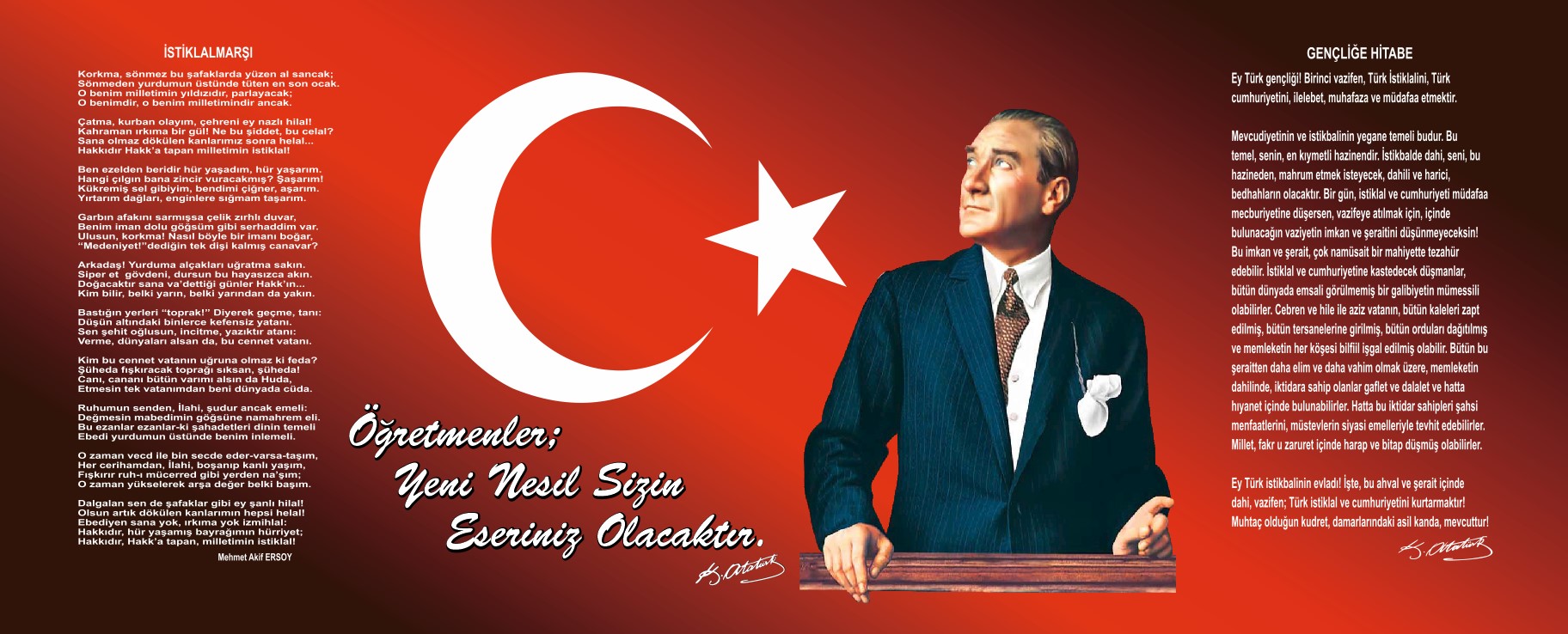 SunuşGeçmişten günümüze gelirken var olan yaratıcılığın getirdiği teknolojik ve sosyal anlamda gelişmişliğin ulaştığı hız, artık kaçınılmazları da önümüze sererek kendini göstermektedir. Güçlü ekonomik ve sosyal yapı, güçlü bir ülke olmanın ve tüm değişikliklerde dimdik ayakta durabilmenin kaçınılmazlığı da oldukça büyük önem taşımaktadır. Gelişen ve sürekliliği izlenebilen, bilgi ve planlama temellerine dayanan güçlü bir yaşam standardı ve ekonomik yapı; stratejik amaçlar, hedefler ve planlanmış zaman diliminde gerçekleşecek uygulama faaliyetleri ile stratejik plan oluşabilmektedir.      Büyük önder Atatürk’ü örnek alan bizler; Çağa uyum sağlamış, çağı yönlendiren çocuklar yetiştirmek için kurulan okulumuz, geleceğimiz teminatı olan öğrencilerimizi daha iyi imkânlarla yetişip, düşünce ufku ve yenilikçi ruhu açık Türkiye Cumhuriyetinin çıtasını daha yükseklere taşıyan bireyler olması için öğretmenleri ve idarecileriyle özverili bir şekilde tüm azmimizle çalışmaktayız.     Abdullah-Aliye Can Anaokulu olarak en büyük amacımız, çocuklarımıza sadece iyi bir bakım sağlamak değil,  girdikleri her türlü ortamda çevresindekilere ışık tutan, hayata hazır, hayatı aydınlatan, bizleri daha da ileriye götürecek bireyler yetiştirmektir. İdare ve öğretmen kadrosuyla bizler kendine güvenen, kendini her ortamda rahatça ifade edebilen, yaratıcı, sevgi, saygı, iş birliği, sorumluluk, hoşgörü, yardımlaşma, dayanışma ve paylaşma gibi davranışları kazanmış, hayal güçlerini, yaratıcı ve eleştirel düşünme becerilerini, iletişim kurma ve duygularını anlatabilen çağa ayak uydurmuş, yeniliklere açık, Türkiye Cumhuriyetini daha da yükseltecek bireyler yetiştirmeyi ilke edinmiş bulunmaktayız.	Stratejik Plan' da belirlenen hedeflerimizi ne ölçüde gerçekleştirdiğimiz, plan dönemi içindeki her yıl sonunda gözden geçirilecek ve gereken revizyonlar yapılacaktır.      Abdullah-Aliye Can Anaokulu Stratejik Planında (2019–2023) belirtilen amaç ve hedeflere ulaşmamızın okulumuzun gelişme ve kurumsallaşma süreçlerine önemli katkılar sağlayacağına inanmaktayız.Nuriye DOĞAN                                                                                                                                                                                                              Okul MüdürüİçindekilerSunuş	3İçindekiler	4BÖLÜM I: GİRİŞ ve PLAN HAZIRLIK SÜRECİ	5BÖLÜM II: DURUM ANALİZİ	6Okulun Kısa Tanıtımı	6Okulun Mevcut Durumu: Temel İstatistikler	7PAYDAŞ ANALİZİ	12GZFT (Güçlü, Zayıf, Fırsat, Tehdit) Analizi	14Gelişim ve Sorun Alanları	21BÖLÜM III: MİSYON, VİZYON VE TEMEL DEĞERLER	25MİSYONUMUZ	25VİZYONUMUZ	25TEMEL DEĞERLERİMİZ	26BÖLÜM IV: AMAÇ, HEDEF VE EYLEMLER	28TEMA I: EĞİTİM VE ÖĞRETİME ERİŞİM	28TEMA II: EĞİTİM VE ÖĞRETİMDE KALİTENİN ARTIRILMASI	32TEMA III: KURUMSAL KAPASİTE	34V. BÖLÜM: MALİYETLENDİRME	40VI. BÖLÜM: İZLEME VE DEĞERLENDİRME	41BÖLÜM I: GİRİŞ ve PLAN HAZIRLIK SÜRECİ2019-2023 dönemi stratejik plan hazırlanması süreci Üst Kurul ve Stratejik Plan Ekibinin oluşturulması ile başlamıştır. Ekip tarafından oluşturulan çalışma takvimi kapsamında ilk aşamada durum analizi çalışmaları yapılmış ve durum analizi aşamasında paydaşlarımızın plan sürecine aktif katılımını sağlamak üzere paydaş anketi, toplantı ve görüşmeler yapılmıştır. Durum analizinin ardından geleceğe yönelim bölümüne geçilerek okulumuzun amaç, hedef, gösterge ve eylemleri belirlenmiştir. Çalışmaları yürüten ekip ve kurul bilgileri altta verilmiştir.STRATEJİK PLAN ÜST KURULUBÖLÜM II: DURUM ANALİZİDurum analizi bölümünde okulumuzun mevcut durumu ortaya konularak neredeyiz sorusuna yanıt bulunmaya çalışılmıştır. Bu kapsamda okulumuzun kısa tanıtımı, okul künyesi ve temel istatistikleri, paydaş analizi ve görüşleri ile okulumuzun Güçlü Zayıf Fırsat ve Tehditlerinin (GZFT) ele alındığı analize yer verilmiştir.Okulun Kısa TanıtımıBağışçı Mustafa CAN tarafından anne ve babası adına yaptırılan Abdullah-Aliye Can Anaokulunun 26/04/2007 tarihinde 07/10 protokol numarası ile protokolu imzalanmış olup yapımına 01/07/2007 tarihinde başlanmış ve 30/05/2008 tarihinde İstanbul İl Milli Eğitim Müdürlüğü´ ne teslim edilmiştir. 2008/2009 eğitim öğretim yılında faaliyete geçen okulumuz Silivri Yeni Mahalle Yırıkçayır Mevkii’ nde bulunmaktadır. 5 derslikli Abdullah-Aliye Can Anaokulu, bodrum ve üzerinde 2 kat olmak üzere toplam 3 kattan oluşuyor.MEB 2004-58 No’ lu tip proje uygulanan 1318m2 kapalı alana sahip olan okulumuzun bodrum katında sığınak (Drama saolunu olarak kullanılmaktadır), su deposu, malzeme deposu, teshin merkezi (Oyun salonu olarak kullanılmaktadır) ve personel wc yer almaktadır. Okulun zemin katında 2 adet derslik, Rehberlik odası, oyun alanı, mutfak, yemek salonu, bay ve bayan personel wc, kız ve erkek öğrenci wc ve özürlü wc yer almaktadır. Okulun 1.katında ise 3 adet derslik, oyun alanı, müdür odası, öğretmenler odası, Müdür yardımcısı odası, kız ve erkek öğrenci wc yer almaktadır.Okulumuz her yıl, yerel ve ulusal düzeyde düzenlenen yarışmalara katılmaktadır. Farklı alan ve kategorilerde okulumuz adına alınmış ödüller bulunmaktadır. Okul sağlığının daha iyi düzeylere çıkarılması amacıyla gerçekleştirilen denetimler sonucu "Beslenme Dostu Okul Sertifikası" almaya hak kazanmıştır. Yine MEB ve Sağlık Bakanlığı tarafından denetlenen okulumuz Temiz Okul, Sağlıklı Okul  olarak  "BEYAZ BAYRAK"  almaya hak kazanmıştır. Okulun Mevcut Durumu: Temel İstatistiklerOkul KünyesiOkulumuzun temel girdilerine ilişkin bilgiler altta yer alan okul künyesine ilişkin tabloda yer almaktadır.Temel Bilgiler Tablosu- Okul Künyesi Çalışan BilgileriOkulumuzun çalışanlarına ilişkin bilgiler altta yer alan tabloda belirtilmiştir.Çalışan Bilgileri TablosuOkulumuz Bina ve Alanları	Okulumuzun binası ile açık ve kapalı alanlarına ilişkin temel bilgiler altta yer almaktadır.Okul Yerleşkesine İlişkin Bilgiler Sınıf ve Öğrenci BilgileriOkulumuzda yer alan sınıfların öğrenci sayıları alttaki tabloda verilmiştir.Donanım ve Teknolojik KaynaklarımızTeknolojik kaynaklar başta olmak üzere okulumuzda bulunan çalışır durumdaki donanım malzemesine ilişkin bilgiye alttaki tabloda yer verilmiştir.Teknolojik Kaynaklar TablosuGelir ve Gider BilgisiOkulumuzun genel bütçe ödenekleri, okul aile birliği gelirleri ve diğer katkılar da dâhil olmak üzere gelir ve giderlerine ilişkin son iki yıl gerçekleşme bilgileri alttaki tabloda verilmiştir.PAYDAŞ ANALİZİKurumumuzun temel paydaşları öğrenci, veli ve öğretmen olmakla birlikte eğitimin dışsal etkisi nedeniyle okul çevresinde etkileşim içinde olunan geniş bir paydaş kitlesi bulunmaktadır. Paydaşlarımızın görüşleri anket, toplantı, dilek ve istek kutuları, elektronik ortamda iletilen önerilerde dâhil olmak üzere çeşitli yöntemlerle sürekli olarak alınmaktadır.Paydaş anketlerine ilişkin ortaya çıkan temel sonuçlara altta yer verilmiştir: Öğrenci Anketi Sonuçları:Okulumuz öğrencileri anaokulu düzeyinde olduğundan öğrenci anketleri uygulanmamıştır.Öğretmen Anketi Sonuçları:Okulumuzda yapılan anket sonuçları doğrultusunda öğretmenlerimiz genel olarak yapılan faaliyetleri olumlu bulmakta ve yapılan çalışmalara katılımları, görüşlerinin dikkate alınması, kurum içinde adil davranılması, kendini geliştirme olanakları sunması  konusunda büyük oranda olumlu görüş belirtmişlerdir. Okulumuzda öğretmenlere yönelik sosyal ve kültürel aktivitelerin arttırılması, sadece öğretmenlere tahsis edilmiş alanların geliştirilmesi taleplerini ifade etmişlerdir. Aşağıda anket sonuçlarına ilişkin genel değerlendirme grafiği yer almaktadır.Veli Anketi Sonuçları:Veli Görüş ve Değerlendirme Anket Formlarından elde edilen bilgiler doğrultusunda, velilerimiz ihtiyaç halinde okul çalışanlarıyla rahatlıkla görüşebildiklerini, okul duyurularının zamanında kendilerine ulaştığını, talepleri halinde rehberlik hizmeti alabildiklerini, istek ve şikayetlerinin dikkate alındığını, öğretmenleri yeniliklere açık bulduklarını, güvenlik konusunda tedbirleri yeterli bulduklarını, çocuklarının okulu sevdiği konusunda olumlu görüş bildirmişlerdir. Bunların yanında E-Okul ve okulun internet sayfasını takip edilme oranın geliştirilmesi gerektiği, teknik araç ve gereç yönünden sahip olduğu donanımın, yapılan sanatsal ve kültürel faaliyetlerin bilinirliliğini arttırmak gerektiği düşünülmektedir. Aşağıda anket sonuçlarına ilişkin genel değerlendirme grafiği yer almaktadır.GZFT (Güçlü, Zayıf, Fırsat, Tehdit) Analizi Okulumuzun temel istatistiklerinde verilen okul künyesi, çalışan bilgileri, bina bilgileri, teknolojik kaynak bilgileri ve gelir gider bilgileri ile paydaş anketleri sonucunda ortaya çıkan sorun ve gelişime açık alanlar iç ve dış faktör olarak değerlendirilerek GZFT tablosunda belirtilmiştir. Dolayısıyla olguyu belirten istatistikler ile algıyı ölçen anketlerden çıkan sonuçlar tek bir analizde birleştirilmiştir.Kurumun güçlü ve zayıf yönleri donanım, malzeme, çalışan, iş yapma becerisi, kurumsal iletişim gibi çok çeşitli alanlarda kendisinden kaynaklı olan güçlülükleri ve zayıflıkları ifade etmektedir ve ayrımda temel olarak okul müdürü/müdürlüğü kapsamından bakılarak iç faktör ve dış faktör ayrımı yapılmıştır. İç Faktörler Güçlü YönlerZayıf YönlerDış Faktörler FırsatlarTehditlerGelişim ve Sorun AlanlarıGelişim ve sorun alanları analizi ile GZFT analizi sonucunda ortaya çıkan sonuçların planın geleceğe yönelim bölümü ile ilişkilendirilmesi ve buradan hareketle hedef, gösterge ve eylemlerin belirlenmesi sağlanmaktadır. Gelişim ve sorun alanları ayrımında eğitim ve öğretim faaliyetlerine ilişkin üç temel tema olan Eğitime Erişim, Eğitimde Kalite ve kurumsal Kapasite kullanılmıştır. Eğitime erişim, öğrencinin eğitim faaliyetine erişmesi ve tamamlamasına ilişkin süreçleri; Eğitimde kalite, öğrencinin akademik başarısı, sosyal ve bilişsel gelişimi ve istihdamı da dâhil olmak üzere eğitim ve öğretim sürecinin hayata hazırlama evresini; Kurumsal kapasite ise kurumsal yapı, kurum kültürü, donanım, bina gibi eğitim ve öğretim sürecine destek mahiyetinde olan kapasiteyi belirtmektedir.Gelişim ve sorun alanlarına ilişkin GZFT analizinden yola çıkılarak saptamalar yapılırken yukarıdaki tabloda yer alan ayrımda belirtilen temel sorun alanlarına dikkat edilmesi gerekmektedir. Gelişim ve Sorun AlanlarımızBÖLÜM III: MİSYON, VİZYON VE TEMEL DEĞERLEROkul Müdürlüğümüzün Misyon, vizyon, temel ilke ve değerlerinin oluşturulması kapsamında öğretmenlerimiz, öğrencilerimiz, velilerimiz, çalışanlarımız ve diğer paydaşlarımızdan alınan görüşler, sonucunda stratejik plan hazırlama ekibi tarafından oluşturulan Misyon, Vizyon, Temel Değerler; Okulumuz üst kurulana sunulmuş ve üst kurul tarafından onaylanmıştır.MİSYONUMUZ Öğrencilerimizin mutluluğunu ve ruhsal gelişimlerini ön planda tutarak; onları, 
Milli Eğitimin genel ve özel amaçları doğrultusunda Türk milletinin milli, manevi ve kültürel değerlerini benimseyen, koruyan, geliştiren; milletini ve tüm insanlığı seven; ailesine, toplumuna ve vatanına bağlı; çok çalışmaya hazır; ahlaklı, özgüven, ve sorumluluk sahibi; ufku geniş; işbirliğine önem veren, yarının teknoloji toplumuna şimdiden hazır bireyler olarak yetiştirmektir.VİZYONUMUZ Okul öncesi eğitimde ulusal ve uluslararası düzeyde eğitim kalitesine sahip, yenilikçiliğin öncüsü ve alanında örnek bir kurum olmaktır.TEMEL DEĞERLERİMİZ 1) Sevgi ve Şefkat2) Sabır ve Hoşgörü3) Açıklık: Eleştiriye, değişime, iletişime, öneriye, paylaşıma 4) Eğitimde kalite 5) Bireysel farklılıkların saygı6) Teknolojik yenilikleri açıklık7) İhtiyaç odaklı hizmet 8) Sürekli ve etkin öğrenme9) Ben yerine biz deriz.10)Hukukun üstünlüğü 11)Çoklu zeka kuramını merkeze alan yaklaşım12)Veli katılımı 13)Sağlıklı ve hijyen14)Öğrenci merkezli yaklaşım15)Fırsat eşitliği16)Milli ve manevi değerleri göztmek BÖLÜM IV: AMAÇ, HEDEF VE EYLEMLERTEMA I: EĞİTİM VE ÖĞRETİME ERİŞİMStratejik Amaç 1:  Kayıt bölgemizde yer alan bütün okul öncesi eğitim dönemindeki öğrencilerin okullaşma oranlarını artıran, okula uyum ve devamsızlık sorunlarını gideren, onlara katılım ve tamamlama imkânı sunan etkin bir eğitim ve öğretime erişim süreci hâkim kılınacaktır.Stratejik Hedef 1.1:  Kayıt bölgemizde yer alan okul öncesi eğitim dönemindeki öğrencilerin okullaşma oranları artırılacak, okula uyum ve devamsızlık sorunları giderilecektir.Performans Göstergeleri EylemlerStratejik Hedef 1.2: Özel eğitime ve rehberliğe ihtiyaç duyan öğrencilerin akranlarından soyutlanmadan okula uyumları desteklenerek kurumsal rehberlik mekanizması etkin bir şekilde işletilecektir.Performans GöstergeleriEylemlerTEMA II: EĞİTİM VE ÖĞRETİMDE KALİTENİN ARTIRILMASIStratejik Amaç 2:   Çocukların bedensel, zihinsel, dilsel ve duygusal olarak çok boyutlu gelişimlerini desteklemek ve yaşam boyu iyi olma hâline katkı sağlamak amacıyla eğitim ve öğretimin niteliği yükseltilecektir.Stratejik Hedef 2.1: Çocukların çok yönlü gelişimi için okul öncesi kazanımları takip edilecek ve sosyal faaliyetlere etkin katılımı artırılacaktır. Performans GöstergeleriEylemlerTEMA III: KURUMSAL KAPASİTEStratejik Amaç 3: Okulumuzun beşeri, mali, fiziki ve teknolojik unsurları ile yönetim ve organizasyonu, eğitim ve öğretimin niteliğini ve eğitime erişimi yükseltecek biçimde geliştirilecektir.Stratejik Hedef 3.1: Okulumuz personelinin mesleki yeterlilikleri ile iş doyumu ve motivasyonları artırılacaktır.Performans GöstergeleriEylemlerStratejik Hedef 3.2: Okulumuzun mali ve fiziksel altyapısı eğitim ve öğretim faaliyetlerinden beklenen sonuçların elde edilmesini sağlayacak biçimde sürdürülebilirlik ve verimlilik esasına göre geliştirilecektir.Performans göstergeleriEylemlerStratejik Hedef 3.3: Okulumuzun yönetsel süreçleri, etkin bir izleme ve değerlendirme sistemiyle desteklenen, katılımcı, şeffaf ve hesap verebilir biçimde geliştirilecektir.Performans göstergeleriEylemlerV. BÖLÜM: MALİYETLENDİRME2019-2023 Stratejik Planı Faaliyet/Proje Maliyetlendirme TablosuVI. BÖLÜM: İZLEME VE DEĞERLENDİRMEOkulumuz Stratejik Planı izleme ve değerlendirme çalışmalarında 5 yıllık Stratejik Planın izlenmesi ve 1 yıllık gelişim planının izlenmesi olarak ikili bir ayrıma gidilecektir. Stratejik planın izlenmesinde 6 aylık dönemlerde izleme yapılacak denetim birimleri, il ve ilçe millî eğitim müdürlüğü ve Bakanlık denetim ve kontrollerine hazır halde tutulacaktır.Yıllık planın uygulanmasında yürütme ekipleri ve eylem sorumlularıyla aylık ilerleme toplantıları yapılacaktır. Toplantıda bir önceki ayda yapılanlar ve bir sonraki ayda yapılacaklar görüşülüp karara bağlanacaktır.Üst Kurul BilgileriÜst Kurul BilgileriEkip BilgileriEkip BilgileriAdı SoyadıUnvanıAdı SoyadıUnvanıNuriye DOĞANOkul MüdürüÖmer ARSLANMüdür YardımcısıMelek GÖKSELÖğretmenÜlkü GÜRSOY ALPRehber ÖğğretmenHilal ASLANÖğretmenZeynep ÖZENÖğretmenSema YALÇINKAYAO.A.B. BaşkanıÖzlem YAZICIOĞLUO.A.B.Başkan Yard.İli: İli: İli: İli: İlçesi:İlçesi:İlçesi:İlçesi:Adres: Yeni Mah. 1 Kasım Cad.No:1 Silivri /İstanbulYeni Mah. 1 Kasım Cad.No:1 Silivri /İstanbulYeni Mah. 1 Kasım Cad.No:1 Silivri /İstanbulCoğrafi Konum (link):Coğrafi Konum (link):https://goo.gl/maps/Du3WcsK4uT92https://goo.gl/maps/Du3WcsK4uT92Telefon Numarası: 0212-727 86860212-727 86860212-727 8686Faks Numarası:Faks Numarası:0212-727 89800212-727 8980e- Posta Adresi:967465@meb.k12.tr967465@meb.k12.tr967465@meb.k12.trWeb sayfası adresi:Web sayfası adresi:http//:aliyecananaokulu.meb.k12.trhttp//:aliyecananaokulu.meb.k12.trKurum Kodu:967465967465967465Öğretim Şekli:Öğretim Şekli:İkili Eğitimİkili EğitimOkulun Hizmete Giriş Tarihi : 2008-2009 Eğitim-Öğretim YılıOkulun Hizmete Giriş Tarihi : 2008-2009 Eğitim-Öğretim YılıOkulun Hizmete Giriş Tarihi : 2008-2009 Eğitim-Öğretim YılıOkulun Hizmete Giriş Tarihi : 2008-2009 Eğitim-Öğretim YılıToplam Çalışan SayısıToplam Çalışan Sayısı2525Öğrenci Sayısı:Kız124124Öğretmen SayısıKadın1515Öğrenci Sayısı:Erkek9595Öğretmen SayısıErkek00Öğrenci Sayısı:Toplam219219Öğretmen SayısıToplam1515Derslik Başına Düşen Öğrenci SayısıDerslik Başına Düşen Öğrenci SayısıDerslik Başına Düşen Öğrenci Sayısı:44Şube Başına Düşen Öğrenci SayısıŞube Başına Düşen Öğrenci SayısıŞube Başına Düşen Öğrenci Sayısı:22Öğretmen Başına Düşen Öğrenci SayısıÖğretmen Başına Düşen Öğrenci SayısıÖğretmen Başına Düşen Öğrenci Sayısı:22Şube Başına 30’dan Fazla Öğrencisi Olan Şube SayısıŞube Başına 30’dan Fazla Öğrencisi Olan Şube SayısıŞube Başına 30’dan Fazla Öğrencisi Olan Şube Sayısı:0Öğrenci Başına Düşen Toplam Gider MiktarıÖğrenci Başına Düşen Toplam Gider MiktarıÖğrenci Başına Düşen Toplam Gider Miktarı1.400,11Öğretmenlerin Kurumdaki Ortalama Görev SüresiÖğretmenlerin Kurumdaki Ortalama Görev SüresiÖğretmenlerin Kurumdaki Ortalama Görev Süresi2,7Unvan*ErkekKadınToplamOkul Müdürü ve Müdür Yardımcısı112Okul Öncesi Öğretmeni01414Sınıf Öğretmeni000Branş Öğretmeni000Rehber Öğretmen011İdari Personel011Yardımcı Personel066Güvenlik Personeli101Toplam Çalışan Sayıları22325Okul BölümleriOkul BölümleriÖzel AlanlarVarYokOkul Kat Sayısı3Çok Amaçlı SalonxDerslik Sayısı5Çok Amaçlı SahaxDerslik Alanları (m2)223,9KütüphanexKullanılan Derslik Sayısı5Fen LaboratuvarıxŞube Sayısı10Bilgisayar Laboratuvarıxİdari Odaların Alanı (m2)35İş AtölyesixÖğretmenler Odası (m2)20Beceri AtölyesixOkul Oturum Alanı (m2)5042PansiyonxOkul Bahçesi (Açık Alan)(m2)4570Okul Kapalı Alan (m2)1318Sanatsal, bilimsel ve sportif amaçlı toplam alan (m2)104,2Kantin (m2)37,5Tuvalet Sayısı3Diğer (………….)12SINIFIKızErkekToplamSINIFIKızErkekToplam4 Yaş/A 1010205 Yaş/A1113244 Yaş/B 109195 Yaş/B 1014244 Yaş/C 109195 Yaş/C 1112234 Yaş/D 712195 Yaş/D 1112235 Yaş/F 1113245 Yaş/E 1113244 Yaş/A 1010205 Yaş/A 111324Akıllı Tahta Sayısı0TV Sayısı5Masaüstü Bilgisayar Sayısı3Yazıcı Sayısı5Taşınabilir Bilgisayar Sayısı6Fotokopi Makinesi Sayısı1Projeksiyon Sayısı6İnternet Bağlantı Hızı16 mbsKartlı Giriş-Çıkış ve Güvenlik Sistemi1OKUL AİLE BİRLİĞİOKUL AİLE BİRLİĞİOKUL AİLE BİRLİĞİOKUL AİDATLARIOKUL AİDATLARIOKUL AİDATLARIYıllarGelir MiktarıGider MiktarıYıllarGelir MiktarıGider Miktarı20178.744,356.422,002017383.063,55374.480,6120186.625,004.688,502018299.388,80306,543,00ÖğrencilerKayıt alanındaki tüm çağ nüfusunun okul öncesi kayıtlarının yapılmasıÖzel eğitime muhtaç çocuklara gerekli yönlendirmelerin yapılması ÇalışanlarÖğretmenlerin öğrenmeye ve kendilerini geliştirme eğilimlerinin olmasıKurumun çalışanlarının fikirlerine önem verilmesi.Dinamik, tecrübeli, donanımlı, teknolojik yönden bilgili  yetişmiş personelin olması Donanımlı, yenilikçi, anlayışlı ve güler yüzlü çalışanlarımız Çalışanlarımızın uyumlu ve iş birliği içinde çalışma ve kurum kültürüne sahip olmasıVelilerVelilerin okulun gelişme ve kalite yönetimine katılım isteğiVelilerin sosyo-ekonomik düzeylerinin yüksek olmasıVelilerin eğitim düzeyinin yüksek olmasıVelilerin öğrencilerin gelişimlerine karşı duyarlı olması Okul Aile İşbirliğine önem veren velilerimizin olmasıVeli iletişiminin güçlü olmasıBina ve YerleşkeTrafik eğitim alanının olmasıBina içinde oyun alanı ve drama salonunun bulunmasıKonum olarak merkezi bir yerleşim yerinde olmasıOkul fiziki yapısının iyi durumda olmasıSınıflardaki öğrenme merkezlerinin okul öncesi eğitim programına göre oluşturulmuş olması Okula ulaşımın kolay olmasıOkula yakın bir hastanenin bulunmasıOkul bahçesinin dış mekan etkinlikleri için uygun olmasıDonanımSınıflarımızda bilgisayar ve internetin olmasıKartlı Giriş-Çıkış ve Güvenlik Sisteminin olmasıADSL bağlantısının olmasıGüvenlik kameralarının olmasıHer sınıfta bilgisayar ve projeksiyon makinesi olmasıBütçeOkulumuzda kulüp sınıflarının bulunmasıKendi okul aidatlarıyla kendisine yetebilen bir bütçe.Okul Aile Birliğinin özverili olmasıYönetim Süreçleri1. Yönetim kadrosunun kadrolu yöneticilerden oluşması2. Şeffaf, paylaşımcı, değişime açık bir yönetim anlayışının bulunması3. Komisyonların etkin çalışması4. Yeniliklerin okul yönetimi ve öğretmenler tarafından takip edilerek uygulanmasıİletişim SüreçleriKurum içinde tüm personelin şahsının kullanabileceği telefon ağının bulunmasıOkulumuzun sosyal medya kanallarının ve web sitesinin bulunmasıYerel basının okulumuzla ilgili haberlere karşı duyarlı olmasıDış paydaşlara yakın bir konumda bulunmasıOkulun diğer okul ve kurumlarla işbirliği içinde olmasıOkul yönetici ve öğretmenlerinin ihtiyaç duyduğunda İlçe Milli Eğitim Müdürlüğü yöneticilerine ulaşabilmesiOkul Aile Birliğinin iş birliğine açık olmasıÖğrenciler	Öğrenci kaydı talebinin çok olmasından dolayı talebin karşılanamaması Sınıflardaki öğrenci sayılarının fazla olmasıÖğrencilerin şiddet içeren yayınlar izlemesiTeknolojik aletlere bağımlılığın artışıKaynaştırma öğrencilerin eğitiminin kalabalık sınıflarda zorlaşmasıÇalışanlarKadrolu yardımcı personel ve memurun olmamasıOkul Personeline yönelik okul dışı etkinliklerin ikili eğitimden dolayı yetersiz olmasıÖğretmenlerin teneffüs saatlerinin olmamasıBireysel performansların takdir ve ödüllendirmelerinin okul dışı üst yönetimleri tarafından yapılamamasıVelilerVelilerin okula yönelik beklentilerin farklılık göstermesiVelilerin okulun iletişim kaynaklarını yeterince kullanmamasıBina ve YerleşkeOkulun cadde üzerinde bulunmasından kaynaklanan güvenlik sorunuİkili eğitimin ders dışı sosyal faaliyet çalışmalarına fırsat vermemesiOkul binasının farklı etkinlikler yapmak için uygun olmamasıDonanımKonferans salonunun olmamasıOkulda bir spor salonunun olmamasıİnternet erişim kısıtlılığıBütçeOkul giderinin çok olmasıSosyal etkinliklerin çeşitlendirilebilmesi için yeterli kaynağın olmamasıYönetim SüreçleriÖğretmenler arası sosyal faaliyetlerin yetersiz olmasıİletişim SüreçleriOkulun mevcut sosyal medya kanallarının ve web sitesini aktif takip eden kişi sayısının az olmasıDiğerUlusal Sergi ve Yarışmalara (resim branş öğretmen yokluğu) Katılım Sayısının ArttırılmasıSportif yarışmalara branş öğretmeni olmadığından dolayı katılımın olamamasıPolitikSivil toplum kuruluşlarına yakın olmakVeli profilinin homojen bir yapıya sahip olmasıSiyasi erkin, bazı bölgelerdeki eğitim ve öğretime erişim hususunda yaşanan sıkıntıların çözümünde olumlu katkı sağlamasıEkonomikVelilerinin sosyal, ekonomik ve kültürel düzeylerinin iyi olması ve okula olan ilgileri.Okulumuzda her konuda destek verecek bilinçli hayırseverimizin olmasıSosyolojikOkulun risk oluşturacak grup ve mekanlardan uzak olması Okulun konumu ve eğitim kalitesi yönünden çok tercih ediliyor olmasıKadrolu öğretmenlerin kurumu tercih etmeleri , genç dinamik öğretmen kadrosuna sahip olması.Veli profilimizin mesleki, hobi alanları ile ilgili çeşitlilik arz etmesiKitlesel göç ile gelen bireylerin topluma uyumunu kolaylaştıran sosyal yapıTeknolojikTeknoloji aracılığıyla eğitim öğretim faaliyetlerinde ihtiyaca göre altyapı, sistem ve donanımların geliştirilmesi ve kullanılması ile öğrenme süreçlerinde dijital içerik ve beceri destekli dönüşüm imkânlarına sahip olunmasıMevzuat-YasalBakanlığın mevzuat çalışmalarında yeni sisteme uyum sağlamada yasal dayanaklara sahip olmasıEkolojikOkulumuzun bahçesinde ve çevresinde yeşil alan, park ve bahçelerin bulunmasıÇevre duyarlılığı olan kuramların MEB ile iş birliği yapması, uygulanan müfredatta çevreye yönelik tema ve kazanımların bulunmasıPolitikEğitim politikalarına ilişkin net bir uzlaşı olmamasıEkonomikEğitim kaynaklarının kullanımının etkili ve etkin planlanamaması, diğer kurumlar ve sivil toplumun eğitime finansal katkısının yetersizliği, bölgeler arası ekonomik gelişmişlik farklılığıOkul giderlerinde çeşitlilik ve öngörülemezlikSosyolojikKamuoyunun eğitim öğretimin kalitesine ilişkin beklenti ve algısının farklı olmasıBölünmüş ailelerin toplumumuzda artış göstermesiBazı velilerin anaokullarını kreşle karıştırmaları, eğitim yerine bakım istemeleriTeknolojikHızlı ve değişken teknolojik gelişmelere zamanında ayak uydurulmanın zorluğu, öğretmenler ile öğrencilerin teknolojik cihazları kullanma becerisinin istenilen düzeyde olmaması, şiddet içerikli programların medyada artış göstermesi, çocukların hayatına teknolojik aletlerin kontrolsüz şekilde girmesiMevzuat-YasalDeğişen mevzuatı uyumlaştırmak için sürenin sınırlı oluşuEkolojikToplumun çevresel risk faktörleri konusunda kısmi duyarsızlığı, çevre farkındalığının azlığı, öğrencilerin okul bahçesinden çıkınca direk döner kavşakla karşılaşmaları, okul etrafındaki yollarda yaya geçidinin olmamasıEğitime ErişimEğitimde KaliteKurumsal KapasiteOkullaşma OranıAkademik BaşarıKurumsal İletişimOkula Devam/ DevamsızlıkSosyal, Kültürel ve Fiziksel GelişimKurumsal YönetimOkula UyumDeğerler EğitimiBina ve YerleşkeÖzel Eğitime İhtiyaç Duyan BireylerSınıf TekrarıDonanımYabancı Öğrencilerİstihdam Edilebilirlik ve YönlendirmeTemizlik, HijyenHayat Boyu ÖğrenmeÖğretim Yöntemleriİş Güvenliği, Okul GüvenliğiOkul KontenjanıDers Araç GereçleriTaşıma ve servisPaydaş MemnuniyetiUlusal ve Uluslar Arası Yarışmalar, ProjelerOkul Dışı Öğrenme OrtamlarıSportif Faaliyetler 1. TEMA: EĞİTİM VE ÖĞRETİME ERİŞİM 1. TEMA: EĞİTİM VE ÖĞRETİME ERİŞİM1Kayıt bölgesindeki öğrencilerin kayıt durumu2Devam devamsızlık3Özel eğitime ihtiyaç duyan bireylerin uygun eğitime erişimi4Yabancı uyruklu öğrencilerin eğitimi5Sınıf tekrarı ve eğitim öğretim süreçlerini tamamlama6Uyum çalışmalarının çeşitlendirilmesi2. TEMA: EĞİTİM VE ÖĞRETİMDE KALİTE2. TEMA: EĞİTİM VE ÖĞRETİMDE KALİTE1Öğrencilerin akademik başarı düzeylerinin geliştirilmesi 2Öğrencilerin bireysel gelişimlerine yönelik faaliyetlerin arttırılması3Eğitim-öğretim sürecinde sanatsal, sportif ve kültürel faaliyet türlerinin çoğaltılması4Kurumsal aidiyet duygusunun geliştirilmesi5Eğitimde bilgi ve iletişim teknolojilerinin kullanımı6Destekleme ve yetişme kursları7Öğretmenlere yönelik hizmet içi eğitimler8Eğitimi destekleyecek ve geliştirecek projeler geliştirme9Öğrenci, veli ve öğretmen memnuniyeti3. TEMA: KURUMSAL KAPASİTE3. TEMA: KURUMSAL KAPASİTE1İnsan kaynaklarının genel ve mesleki yetkinliklerinin  hizmet içi eğitim yoluyla geliştirilmesi2Demokratik yönetim anlayışının geliştirilmesi3Okulun fiziki ve mali kaynaklarının gelişiminin sağlanması4İç ve dış paydaşlar arasında istenilen iletişimin azami ölçüde sağlanması5Projelerin etkililiği ve proje çıktıların sürdürülebilirliğinin sağlanması6İş güvenliği ve sivil savunma bilincinin oluşturulması7Kültürel, sosyal ve sportif alanlarNoPERFORMANS GÖSTERGESİMevcutHEDEFHEDEFHEDEFHEDEFHEDEFNoPERFORMANS GÖSTERGESİ201820192020202120222023PG.1.1.1Kayıt bölgesindeki öğrencilerden okula kayıt yaptıranların oranı (%)909293949596PG.1.1.1Okulumuz için belirlenen kontenjan doluluk oranı (%)%100%100%100%100%100%100PG.1.1.2Bir eğitim ve öğretim döneminde özürlü ve özürsüz 20 gün ve üzeri devamsızlık yapan öğrenci oranı (%)21,51,31,21,11,0PG.1.1.3Derslik başına düşen öğrenci sayısı222120191818PG.1.1.4Okulun engelli bireylerin kullanımına uygunluğu (Evet: 1 - Hayır: 0) (Engelli rampası, engelli tuvaleti, engelli asansörü/lift)001111PG.1.1.5Yabancı uyruklu öğrencilerin devam oranı (%)------NoEylem İfadesiEylem SorumlusuEylem Tarihi1.1.1Kayıt bölgesinde yer alan öğrencilerin tespiti için çalışmalar yapılacaktır.Okul idaresi ve öğretmenleri01-20 Eylül1.1.2Erken çocukluk dönemindeki çocukların okula kayıtları ve devamları için veli ziyaretleri yapılacaktır.   Rehberlik Öğretmeni  ve Sınıf Öğretmenleri01-20 Eylül1.1.3Velilerin aktif olarak katılacağı "Veli Etkinlik Günleri"  düzenlenecektir.Rehberlik Öğretmeni ve Okul İdaresi01-20 Eylül1.1.4Devamsızlık yapan öğrencilerin tespiti ve erken uyarı sistemi için çalışmalar yapılacaktır.Okul İdaresi01-20 Eylül1.1.5Devamsızlık yapan öğrencilerin velileri ile özel toplantı ve görüşmeler yapılacaktır.Rehberlik Öğretmeni  ve Sınıf Öğretmenleri01-20 Eylül1.1.6Okulun, engelli bireylerin kullanımına yönelik tuvalet, rampa, asansör/lift vb. eksiklikleri tamamlanacaktır.Okul İdaresi01-20 Eylül1.1.7Toplumsal sorumluluk ve gönüllülük programlarına öğrencilerin katılımı teşvik edilecektir.Okul İdaresi ve Sınıf Öğretmenleri01-20 Eylül1.1.8Servis şoförleri, öğrenci ve velilere yönelik bilgilendirme toplantıları yapılacaktır.Rehberlik Öğretmeni ve Okul İdaresi01-20 Eylül1.1.9Devamsızlık yapan yabancı uyruklu öğrencilerin velileri ile görüşmeler yapılacaktırRehberlik Öğretmeni  ve Sınıf Öğretmenleri01-20 EylülNoPERFORMANS GÖSTERGESİPERFORMANS GÖSTERGESİMevcutMevcutHEDEFHEDEFHEDEFHEDEFHEDEFHEDEFNoPERFORMANS GÖSTERGESİPERFORMANS GÖSTERGESİ2018201820192020202120222023PG.1.2.1Tanılamaya yönlendirilen öğrenci oranı (%)Tanılamaya yönlendirilen öğrenci oranı (%)%1%1%2%2%2%2%2PG.1.2.2Rehberlik servisi etkililik göstergeleriPG.1.2.2.1 Rehberlik servisinde öğrencilerle yapılan görüşme sayısı21252530354045PG.1.2.2Rehberlik servisi etkililik göstergeleriPG. 1.2.2.2 Rehberlik servisinde velilerle yapılan görüşme sayısı52606065707580PG.1.2.2Rehberlik servisi etkililik göstergeleriPG. 1.2.2.3 Rehberlik servisinde öğretmenlere verilen müşavirlik hizmeti sayısı3445678PG.1.2.3Özel eğitime ihtiyaç duyan öğrenci ve ailelerine yönelik yıl içinde yapılan faaliyet oranı (%)Özel eğitime ihtiyaç duyan öğrenci ve ailelerine yönelik yıl içinde yapılan faaliyet oranı (%)%60%65%65%70%75%80%85PG.1.2.4Özel eğitime ihtiyaç duyan öğrencilerden Destek Eğitim Odasından yararlananların oranı (%)Özel eğitime ihtiyaç duyan öğrencilerden Destek Eğitim Odasından yararlananların oranı (%)---%50%60%70%80PG.1.2.5Yabancı uyruklu öğrencilerden uyum eğitimi alanların oranı (%)Yabancı uyruklu öğrencilerden uyum eğitimi alanların oranı (%)-------NoEylem İfadesiEylem SorumlusuEylem Tarihi1.2.1Özel eğitime ihtiyaç duyan öğrenci ve ailelerine yönelik RAM’dan destek alınarak eğitim ve bilgilendirme faaliyetleri yapılacaktır.Rehberlik Öğretmeni01-20 Eylül1.2.2Özel eğitime ihtiyaç duymayan öğrencilerin velilerine yönelik "özel öğrencilere yaklaşımlar" konusunda bilinçlendirme eğitimleri verilecektir.Rehberlik Öğretmeni01-20 Eylül1.2.3Özel eğitimle ilgili velilere yönelik seminerler düzenlenecektir.Rehberlik Öğretmeni01-20 Eylül1.2.4Yabancı uyruklu öğrencilerin Türkçe konuşma becerilerinin gelişimi için ilgili kuruluşlara yönlendirme yapılacaktır.Okul İdaresi01-20 Eylül1.2.5Yabancı uyruklu öğrencilerin ailelerine yönelik sosyal faaliyetler düzenlenecektir.Okul İdaresi ve Rehberlik Öğretmeni01-20 Eylül1.2.6Rehberlik servisinin çalışmaları hakkında öğrenci ve veliler bilgilendirilecektir.Rehberlik Öğretmeni01-20 Eylül1.2.7Öğretmenlerin rehberlik servisinden müşavirlik hizmeti alması teşvik edilecektir.Rehberlik Öğretmeni01-20 EylülNoPERFORMANS GÖSTERGESİPERFORMANS GÖSTERGESİMevcutMevcutHEDEFHEDEFHEDEFHEDEFHEDEFHEDEFNoPERFORMANS GÖSTERGESİPERFORMANS GÖSTERGESİ2018201820192020202120222023PG.2.1.1Okul dışı öğrenme ortamları kapsamında düzenlenen gezi/etkinlik sayısıOkul dışı öğrenme ortamları kapsamında düzenlenen gezi/etkinlik sayısı80808587909095PG.2.1.2Değerler eğitimiPG.2.1.2.1 Değerler Eğitimi kapsamında düzenlenen faaliyet sayısı9101011121314PG.2.1.2Değerler eğitimiPG 2.1.2.2 Değerler Eğitimi kapsamında düzenlenen faaliyetlere katılan öğrenci oranı (%)%90%92%92%94%96%98%100PG.2.1.3Okul veli işbirliği toplantı göstergeleriPG.2.1.3.1 Sınıf Veli-Okul Aile Birliği, toplantı sayısı10121214161820PG.2.1.3Okul veli işbirliği toplantı göstergeleriPG.2.1.3.2 Sınıf Veli-Okul Aile Birliği toplantılarına katılan veli oranı (%)%70%75%75%80%85%90%95PG.2.1.4Sanatsal, bilimsel, kültürel ve sportif alanlarda en az bir faaliyete katılan öğrenci oranı (%)Sanatsal, bilimsel, kültürel ve sportif alanlarda en az bir faaliyete katılan öğrenci oranı (%)%80%82%82%84%86%88%90PG.2.1.5Çocuğuna evde kitap okuyan veli oranı (%) Çocuğuna evde kitap okuyan veli oranı (%) %50%55%55%60%65%70%80NoEylem İfadesiEylem SorumlusuEylem Tarihi2.1.1Öğrencilerin ilgi ve ihtiyaçlarına göre ders materyallerinin geliştirilmesi ve kullanılması sağlanacaktır.Okul İdaresi ve Sınıf Öğretmenleri01-20 Eylül2.1.2Veli-öğrenci-öğretmen işbirliğini güçlendirmek için sınıf veli toplantıları düzenlenecektirOkul İdaresi, Rehberlik Öğretmeni ve Sınıf Öğretmenleri01-20 Eylül2.1.3Değerler eğitimi alanında etkin çalışmalar yapılacaktır.Okul İdaresi ve Sınıf Öğretmenleri01-20 Eylül2.1.4Öğrencilerin okul dışı eğitim ortamlarından faydalanabilmeleri için Belediye, STK vb kurum/kuruluşlar ile işbirliği yapılacaktır.Tüm Paydaşlar01-20 Eylül2.1.5Öğrencilerin başarısını artırmak, bilimsel, sosyal, sportif ve kültürel faaliyetlerini gerçekleştirmeleri için ilgili paydaşlarla işbirliği çalışmaları yapılacaktır.Okul İdaresi, Rehberlik Öğretmeni ve Sınıf Öğretmenleri01-20 Eylül2.1.6Velilerin evde çocuklarına kitap okumaları teşvik edilecektir.Rehberlik Servisi ve Sınıf Öğretmenleri01-20 Eylül2.1.7Öğretmen ve öğrencilerin etkinlikleri için ihtiyaç duyulan alanların ve eğitim ortamlarının oluşturulması sağlanacaktır.Okul İdaresi01-20 EylülNoPERFORMANS GÖSTERGESİMevcutHEDEFHEDEFHEDEFHEDEFHEDEFNoPERFORMANS GÖSTERGESİ201820192020202120222023PG.3.1.1Öğretmenlerin motivasyonunu artırmaya yönelik yapılan etkinlik sayısı4567810PG.3.1.2Öğretmen başına düşen hizmet içi eğitim saati (Eğitim öğretim yılı içi)345678PG.3.1.3Mesleki gelişim faaliyetlerine katılan personel oranı (%)5678910PG.3.1.4Lisansüstü eğitime sahip personel oranı (%)123344PG.3.1.5Bilimsel ve sanatsal etkinliklere katılan personel oranı (%)4567810PG.3.1.6Uluslararası hareketlilik programlarına katılan personel oranı (%)-45666PG.3.1.7Öğretmen memnuniyet oranı (%)747882869095PG.3.1.8Öğretmen başına düşen öğrenci sayısı222018171615PG.3.1.9Başarı belgesi alan personel oranı (%)122222PG.3.1.10Öğretmenlerin EBA’yı ortalama kullanma süresi6810121416PG.3.1.11Öğretmenlerin EBA için ürettiği içerik sayısı-12345NoEylem İfadesiEylem SorumlusuEylem Tarihi3.1.1Okul personelinin çalışma motivasyonunu ve iş tatminini artırmaya yönelik kültürel, sanatsal, sosyal ve sportif etkinlikler düzenlenecektir.Okul İdaresi01-20 Eylül3.1.2Okul personeli lisansüstü eğitime teşvik edilecektir.Okul İdaresi01-20 Eylül3.1.3Personelin mesleki gelişim faaliyetlerine katılımı desteklenecektir.Okul İdaresi01-20 Eylül3.1.4Öğretmenlerin dijital içerik geliştirmelerine yönelik eğitimler almaları sağlanacaktır.Okul İdaresi01-20 Eylül3.1.5Personelin proje eğitimi almaları sağlanacaktır.Okul İdaresi01-20 Eylül3.1.6Paydaşlarımıza yönelik yılda bir kez memnuniyet anketi düzenlenecek, sonuçları değerlendirilerek aksaklıklar için gerekli tedbirler alınacaktır.Okul İdaresi01-20 Eylül3.1.7Personel memnuniyetinin artırılması için gerekli etkinlikler yapılacaktır.Okul İdaresi01-20 Eylül3.1.8Öğretmenlerin EBA’yı daha fazla kullanması teşvik edilecektir.Okul İdaresi01-20 EylülNoPERFORMANS GÖSTERGESİMevcutHedefHedefHedefHedefHedefNoPERFORMANS GÖSTERGESİ201820192020202120222023PG.3.2.1Öğrenci başına düşen sosyal, sanatsal, sportif ve kültürel faaliyet alanı (metrekare)4.54.64.74.84.95PG.3.2.2Okul gelirlerinin, giderleri karşılama oranı (%)%95%96%97%98%99%100PG.3.2.3Öğrenci başına düşen harcama miktarı140014501500155016001650PG.3.2.4Bakım ve onarım ihtiyaçlarının giderilme oranı (%)%90%92%94%96%98%100PG.3.2.5Donatım ihtiyaçlarının giderilme oranı (%)%90%92%94%96%98%100PG.3.2.6Tasarım Beceri Atölyesi sayısı-23444PG.3.2.7Öğrenci sayısı 30’dan fazla olan şube oranı (%)------PG.3.2.8Acil durum eğitimleri (tatbikat, seminer, planlama vs) kapsamında yapılan faaliyet sayısı246888PG.3.2.9Z kütüphanesi bulunma durumu (Evet: 1, Hayır: 0)011111PG.3.2.10Mali destek sağlayan kurum/kuruluşlardan sağlanan destek sayısı-12222PG.3.2.11Beyaz Bayrağa sahiplik durumu (Evet: 1, Hayır: 0)111111PG.3.2.12Beslenme Dostu Okul programının uygulanıp/uygulanmadığı (Evet: 1, Hayır: 0)111111PG.3.2.13Enerji verimliliğine yönelik etkinlik sayısı246888PG.2.2.14Geri dönüşüme gönderilen atık miktarı (Kilogram)-56789PG.3.2.15Taşımalı eğitimden yararlanan öğrenci oranı (%)------PG.3.2.16Okul yemekhanesinden yararlanan öğrencilerin memnuniyet oranı (%)%90%92%93%95%97%100NoEylem İfadesiEylem SorumlusuEylem Tarihi3.2.1Öğrenci başına düşen sosyal, sanatsal, sportif ve kültürel alanlar iyileştirilip artırılacaktır.Okul İdaresi ve Rehberlik Öğretmeni01-20 Eylül3.2.2Tasarım beceri atölyesi kurularak etkin kullanımı sağlanacaktır.Okul İdaresi ve Sınıf Öğretmeni01-20 Eylül3.2.3Okul bakım onarım ihtiyaçları zamanında karşılanacaktır.Okul İdaresi01-20 Eylül3.2.4Okul sağlığı ve güvenliği için gerekli düzenlemeler yapılacaktır.Okul İdaresi01-20 Eylül3.2.5Tasarruf tedbirleri hakkında öğrenci farkındalığı artırılacaktır.Sınıf Öğretmeni01-20 Eylül3.2.6Acil durum eğitimlerinin sayısı artırılacaktır.Okul İdaresi01-20 Eylül3.2.7Okul sağlığı ve güvenliği için gerekli düzenlemeler yapılacaktır.Okul İdaresi01-20 Eylül3.2.8Kütüphane, drama salonu vb alanların bakımı yapılacaktır.Okul İdaresi01-20 Eylül3.2.9Mali destek sağlayan tüm kurum/kuruluşlara proje sunulacaktır.Okul İdaresi01-20 Eylül3.2.10Okul yemekhanesi sık sık denetlenecek, çalışan personele yönelik eğitimler verilmesi sağlanacaktır.Okul İdaresi01-20 Eylül3.2.11Enerji verimliliği ve tasarrufu konusunda öğrenci farkındalığı için çalışmalar yapılacaktır.Rehberlik Öğretmeni ve Sınıf Öğretmeni01-20 Eylül2.2.12Atıkların geri dönüşüme kazandırılmasına yönelik faaliyetler yapılacaktır.Rehberlik Öğretmeni ve Sınıf Öğretmeni01-20 Eylül3.2.13Okul güvenlik sisteminin sürekli kontrolü ve bakımı yapılacaktır.Okul İdaresi01-20 Eylül3.2.14İş güvenliği kapsamında okulun tüm birimlerinin risk analizi yapılacak ve gerekli tedbirler alınacaktır.Okul İdaresi01-20 Eylül3.2.15İl/İlçe Sağlık Müdürlüğü ile iş birliği içerisinde belirli periyotlarla tüm personel ve öğrencilere yönelik hijyen eğitimleri düzenlenecektir.Okul İdaresi ve Rehberlik Öğretmeni01-20 EylülNoPERFORMANS GÖSTERGESİMevcutHedefHedefHedefHedefHedefNoPERFORMANS GÖSTERGESİ201820192020202120222023PG.3.3.1Paydaşların karar alma süreçlerine katılımı için gerçekleştirilen faaliyet sayısı234555PG.3.3.2Okul internet sayfasının görüntülenme sayısıPG.3.3.3Veli toplantılarına katılım oranı (%)%70%75%80%85%90%95PG.3.3.4İşbirliği yapılan Belediye, STK, üniversite ve diğer kurumsal paydaş sayısı123444NoEylem İfadesiEylem SorumlusuEylem Tarihi3.3.1Karar alma süreçlerine paydaşların katılımı sağlanacaktır.Okul İdaresi01-20 Eylül3.3.2Okul WEB sitesi güncelleme çalışmaları yapılacaktır.Okul İdaresi01-20 Eylül3.3.3Velilerin toplantılara katılımını sağlayabilmek için bilgilendirme toplantıları gerçekleştirilecek, iletişim araçlarından faydalanılacaktır.Okul İdaresi01-20 Eylül3.3.4Belediye, STK, üniversite ve diğer kurumsal paydaşlarla işbirliği yapılacaktır.Okul İdaresi01-20 EylülKaynak Tablosu20192020202120222023ToplamKaynak Tablosu20192020202120222023ToplamGenel Bütçe------Valilikler ve Belediyelerin Katkısı------Diğer (Okul Aile Birlikleri)306.000,00310.000,00315.000,00320.000,00325.000,001.576.000,00TOPLAM306.000,00310.000,00315.000,00320.000,00325.000,001.576.000,00